KONSULTACJE SPOŁECZNE Z MIESZKAŃCAMI GMIN Budowa linii Kolejowych nr 29 na odcinku Ostrołęka – Łomża – Pisz – GiżyckoFirma Egis Poland Sp. z o.o. w składzie w konsorcjum z Egis Rail Sp. z o.o. oraz JAF-GEOTECHNIKA na zlecenie Centralnego Portu Komunikacyjnego realizuje studium techniczno-ekonomiczno-środowiskowe dla projektu "Budowa linii kolejowych: nr 29 na odcinku Ostrołęka – Łomża – Pisz – Giżycko”.W ramach realizacji zadania Wykonawca wraz z Inwestorem realizuje konsultacje z mieszkańcami.Głównym celem konsultacji społecznych jest poinformowanie jednostek samorządu terytorialnego oraz mieszkańców gmin o zakresie planowanej inwestycji, w szczególności o wstępnych wariantach przebiegów planowanej linii kolejowej.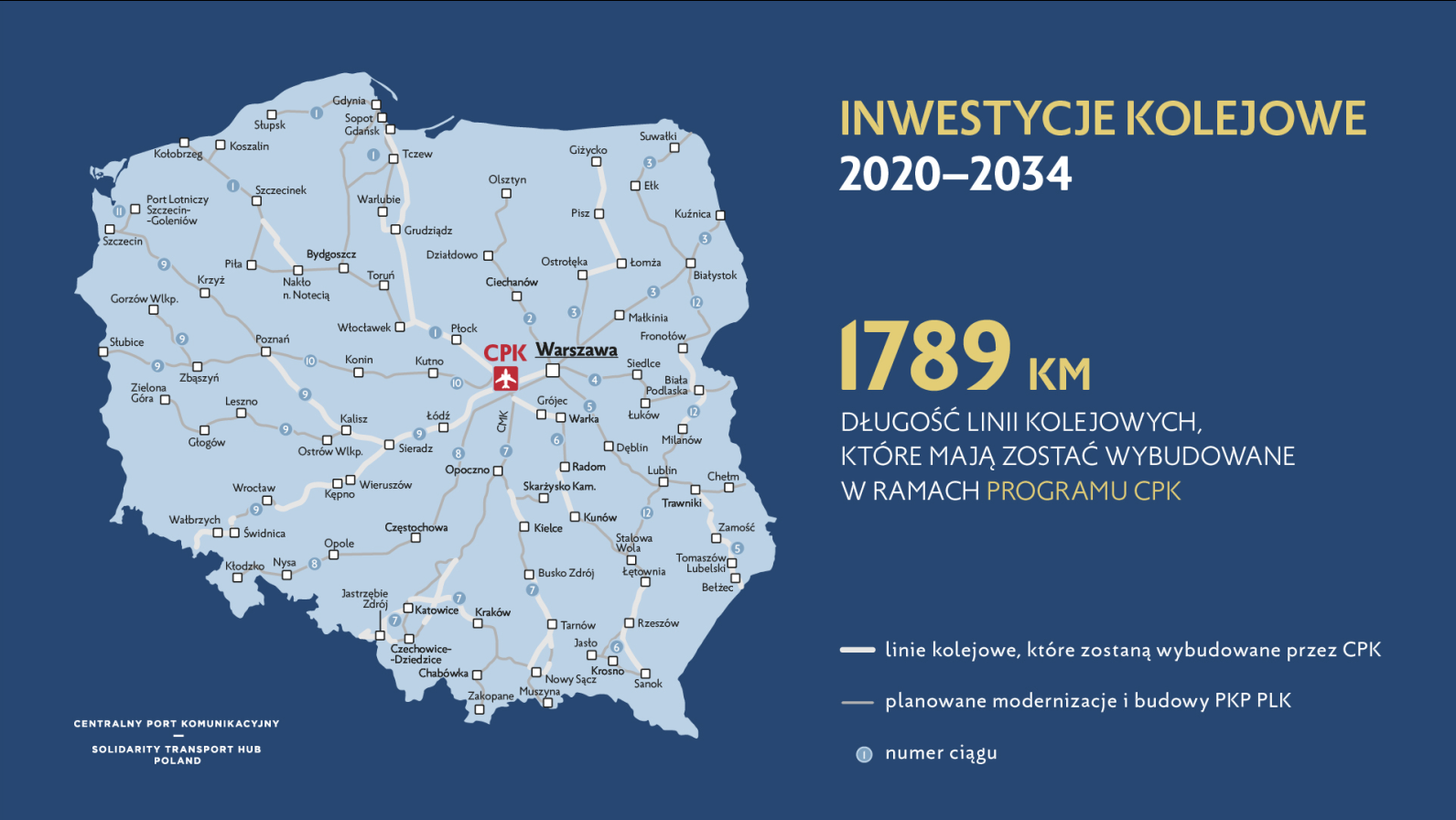 Centralny Port Komunikacyjny Sp. z o.o. - Spółka Skarbu Państwa powołana do przygotowania 
i realizacji Programu wieloletniego Centralnego Portu Komunikacyjnego obejmującego budowę nowego lotniska centralnego dla Polski oraz koordynacji i realizacji inwestycji towarzyszących, 
w tym nowej sieci linii kolejowych, dróg ekspresowych, autostrad i pozostałej infrastruktury przesyłowej.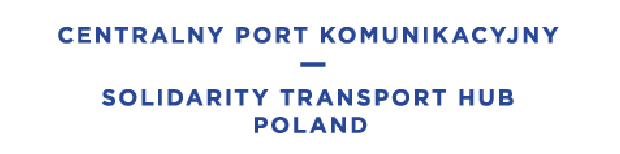 Przeprowadzone konsultacje pozwolą mieszkańcom oraz jednostkom samorządu terytorialnego na:zapoznanie się z proponowanym przebiegiem wariantów planowanej linii kolejowej oraz z zakresem kolejnych etapów projektu,zaproponowanie w toku prowadzonej dyskusji własnych sugestii oraz spostrzeżeń, pogłębienie wiedzy odnośnie planowanej inwestycji dzięki możliwości zadawania indywidualnych pytań obejmujących konkretne zagadnienia, uzyskanie dostępu do szczegółowych informacji dotyczących istotnych społecznie obszarów, w tym potrzeb i problemów oraz weryfikacja dotychczasowych poglądów,możliwość poznania punktu widzenia oraz argumentów pozostałych uczestników konsultacji, poprawa jakości komunikacji oraz przepływu informacji z poszczególnymi interesariuszami inwestycjiW celu opracowania możliwie najbardziej optymalnych rozwiązań projektowych zwracamy się do Państwa jako mieszkańców gmin, na terenie których zlokalizowana jest planowana budowa linii kolejowej, z zestawem pytań dotyczących realizowanego Projektu. Otrzymane od Państwa odpowiedzi oraz sugestie pozwolą na uszczegółowienie rozwiązań projektowych w toku opracowania kolejnych etapów realizowanego zamówienia.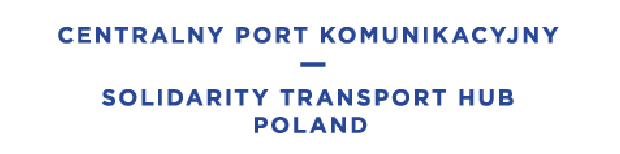 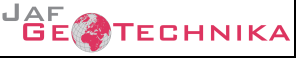 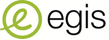 Opracowanie studium techniczno-ekonomiczno-środowiskowego dla Budowy linii kolejowych: nr nr 29 na odcinku Ostrołęka – Łomża – Pisz – Giżycko ma za zadanie przygotowanie dokumentacji, wraz ze wskazaniem rekomendowanego przebiegu linii kolejowej.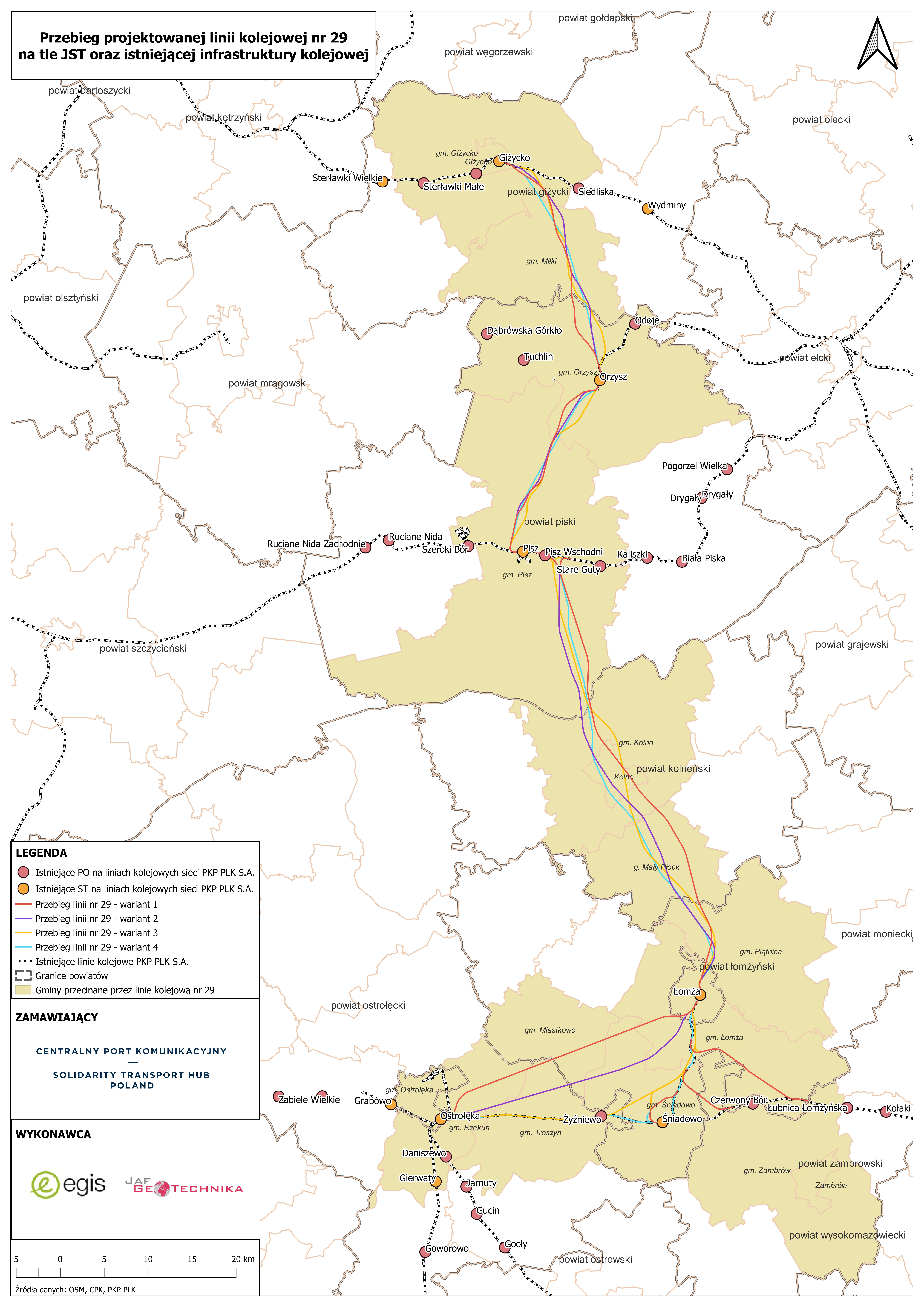 WYNIKI STUDIUM TECHNICZNO EKONOMICZNO ŚRODOWISKOWYCHOcena proponowanych wariantów przebiegu linii kolejowej i Wskazanie wariantu rekomendowanego uwzględniającego korzyści pod kątem: czasu podróży; wpływu na środowisko przyrodnicze; poprawę mobilności i dostępu społeczeństwa do transportu kolejowego.CELE DO OŚIĄGNIĘCIA:zapoznanie się uczestników konsultacji z przebiegiem wariantów planowanej linii kolejowej oraz z zakresem kolejnych etapów projektu,zaproponowanie w toku prowadzonej dyskusji własnych sugestii oraz spostrzeżeń, pogłębienie wiedzy odnośnie planowanej inwestycji dzięki możliwości zadawania indywidualnych pytań obejmujących konkretne zagadnienia, uzyskanie dostępu do szczegółowych informacji dotyczących istotnych społecznie obszarów, w tym potrzeb i problemów oraz weryfikacja dotychczasowych poglądów,możliwość poznania punktu widzenia oraz argumentów pozostałych uczestników konsultacji, poprawa jakości komunikacji oraz przepływu informacji z poszczególnymi interesariuszami inwestycjiHARMONOGRAM:ETAP I – IV KWARTAŁ 2021 R. -  zdefiniowanie wariantów inwestycyjnych (4);KONSULTACJE SPOŁECZNE DLA ETAPU I – Wrzesień-Październik 2021 R.ETAP II – IV KWARTAŁ 2021 R. – III KWARTAŁ 2022 R. -  uszczegółowienie zdefiniowanych wariantów inwestycyjnych;KONSULTACJE SPOŁECZNE DLA ETAPU II – Luty-Kwiecień 2022 R.ETAP III – III KWARTAŁ 2022 R. – IV KWARTAŁ 2022 R. - wykonanie analizy kosztów i korzyści oraz analizy wielokryterialnej i analizy ryzyka, wybór wariantu rekomendowanego;ETAP IV – IV KWARTAŁ 2022 R -  I KWARTAŁ 2023 R. – wykonanie map do celów projektowych opracowanie dla wariantu rekomendowanego dokumentacji geologiczno-inżynierskiej KONTAKT:Egis Poland Sp. z o.o. ul. Domaniewska 39A, 02-672 Warszawakonsultacje.stes@egis-poland.com PROSIMY O UWAGI, SUGESTIE, PROPOZYCJE